УКРАЇНА     ЧЕРНІГІВСЬКА МІСЬКА РАДА     ВИКОНАВЧИЙ КОМІТЕТ  Р І Ш Е Н Н ЯПро присвоєння та зміну поштовихадрес об’єктам нерухомого майнаРозглянувши клопотання керівників підприємств, установ та організацій, звернення фізичних осіб, пропозиції управління архітектури та містобудування міської ради та керуючись статтею 31 Закону України «Про місцеве самоврядування в Україні», постановою Кабінету Міністрів України від 25 травня 2011 року № 559 «Про містобудівний кадастр», Порядком присвоєння та зміни поштових адрес об’єктам нерухомого майна в місті Чернігові, затвердженим рішенням виконавчого комітету Чернігівської міської ради від  21 березня 2011 року № 77, виконавчий комітет міської ради вирішив: 1. Присвоїти поштові адреси:	1.20. Власній земельній ділянці (кадастровий № 7410100000:02:026:5372), загальною площею , та ураховуючи рішення Деснянського районного суду м. Чернігова від 17 жовтня 2017 року та від 24 жовтня 2017 року, власній 1/3 (одній третій) частині житлового будинку, загальною площею 35,9 кв.м, Степенка Миколи Олексійовича по вулиці ..., ... – вулиця ..., будинок ... (скорочена адреса – вул. ..., буд. ...).1.1. Власній земельній ділянці (кадастровий № 7410100000:02:018:5203), загальною площею , з побудованим житловим будинком, загальною площею 112,2 кв.м, Сулім Миколи Феодосійовича по вулиці ..., ... (будівельна адреса) – вулиця ..., будинок ... (скорочена адреса – вул. ..., буд. ...).1.2. Приміщенню магазину непродовольчих товарів, загальною площею 63,6 кв.м, товариства з обмеженою відповідальністю «ОСНОВА-БУД-7», реконструйованому із частини власного нежитлового приміщення № 12, розташованого на першому поверсі багатоквартирного житлового будинку № 15 по вулиці Незалежності – вулиця Незалежності, будинок 15, нежитлове приміщення 12 (скорочена адреса – вул. Незалежності, буд. 15-12). 1.3. Приміщенню закусочної, загальною площею 133,0 кв.м, товариства з обмеженою відповідальністю «ОСНОВА-БУД-7», реконструйованому із частини власного нежитлового приміщення № 12, розташованого на першому поверсі багатоквартирного житлового будинку № 15 по вулиці Незалежності –вулиця Незалежності, будинок 15, нежитлове приміщення 12а (скорочена адреса – вул. Незалежності, буд. 15-12а). 1.4. Приміщенню магазину непродовольчих товарів, загальною площею 115,0 кв.м, товариства з обмеженою відповідальністю «ОСНОВА-БУД-7», реконструйованому із частини власного нежитлового приміщення № 12, розташованого на першому поверсі багатоквартирного житлового будинку № 15 по вулиці Незалежності – вулиця Незалежності, будинок 15, нежитлове приміщення 12б (скорочена адреса – вул. Незалежності, буд. 15-12б). 1.5.  Приміщенню магазину непродовольчих товарів, загальною площею 59,6 кв.м, товариства з обмеженою відповідальністю «ОСНОВА-БУД-7», реконструйованому із частини власного нежитлового приміщення № 12, розташованого на першому поверсі багатоквартирного житлового будинку № 15 по вулиці Незалежності – вулиця Незалежності, будинок 15, нежитлове приміщення 12в (скорочена адреса – вул. Незалежності, буд. 15-12в). 1.6. Приміщенню магазину непродовольчих товарів, загальною площею 388,1 кв.м, товариства з обмеженою відповідальністю «ОСНОВА-БУД-7», реконструйованому з власного нежитлового приміщення № 10, розташованого в підвальному поверсі багатоквартирного житлового будинку № 15 по вулиці Незалежності – вулиця Незалежності, будинок 15, нежитлове приміщення 10 (скорочена адреса – вул. Незалежності, буд. 15-10). 1.7. Футбольному полю, загальною площею 9600 кв.м, як першому пусковому комплексу першої черги будівництва спортивно-оздоровчого комплексу «Футбольний стадіон» комунального підприємства «Чернігівбудінвест» Чернігівської міської ради в кварталі вулиці Кільцевої та проспекту Миру (будівельна адреса) – вулиця Кільцева, 2а (скорочена адреса – вул. Кільцева, 2а).1.8. Комплексній (когенераційній) інженерній споруді для виробництва електричної енергії з системою збору та утилізації біогазу товариства з обмеженою відповідальністю «КЛІАР ЕНЕРДЖІ-ЧЕРНІГІВ», розташованій на полігоні твердих побутових відходів – вулиця Елеваторна, будинок 93 (скорочена адреса – вул. Елеваторна, буд. 93). 2. Внести зміни до пункту 1.1. рішення виконавчого комітету Чернігівської міської ради від 15 грудня 2016 року № 584 «Про присвоєння та зміну поштових адрес об’єктам нерухомого майна» і викласти в такій редакції: «Багатоповерховому житловому будинку № 8/1 (будівельний номер) із автономним джерелом теплопостачання в кожній квартирі та вбудовано-прибудованими приміщеннями з автономним джерелом теплопостачання для розміщення тренажерного залу, адміністративних приміщень та приміщення для побутового обслуговування населення, багатоповерховому житловому будинку № 8/2 (будівельний номер) із автономним джерелом теплопостачання в кожній квартирі та вбудовано-прибудованими приміщеннями з автономним джерелом теплопостачання для розміщення магазину продовольчих товарів, багатоповерховому житловому будинку № 8/3 (будівельний номер) із автономним джерелом теплопостачання в кожній квартирі та вбудовано-прибудованими приміщеннями з автономним джерелом теплопостачання для розміщення магазину продовольчих товарів, багатоповерховому житловому будинку № 8/4 (будівельний номер) із автономним джерелом теплопостачання в кожній квартирі та вбудовано-прибудованими приміщеннями з автономним джерелом теплопостачання для розміщення магазину продовольчих товарів та багатоповерховому житловому будинку № 8/5 (будівельний номер) із автономним джерелом теплопостачання в кожній квартирі та вбудовано-прибудованими приміщеннями з автономним джерелом теплопостачання для розміщення магазину продовольчих товарів в третьому мікрорайоні житлового району «Масани», збудованого товариством з обмеженою відповідальністю «Основа-Буд-7» на замовлення комунального підприємства «Чернігівбудінвест» Чернігівської міської ради – вулиця Незалежності, будинок 15 (скорочена адреса – вул. Незалежності, буд. 15).Пункт 2 рішення виконавчого комітету Чернігівської міської ради від 31 жовтня 2017 року № 457 «Про присвоєння та зміну поштових адрес об’єктам нерухомого майна» визнати таким, що втратив чинність.3. Контроль за виконанням цього рішення покласти на заступника міського голови Атрощенка О. А.Міський голова	                                                                              В. А. АтрошенкоСекретар міської ради                                                                        М. П. Черненок                                           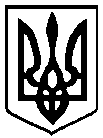 18 грудня 2017 року          м. Чернігів № 582